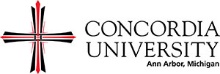 Health Science ToolsFind Databases at:  https://www.cuaa.edu/academics/library/collections/databases.html *See page below for help with specific databasesIn CINAHL COMPLETE click on “More” in the top bar and then search within the Quick Lessons.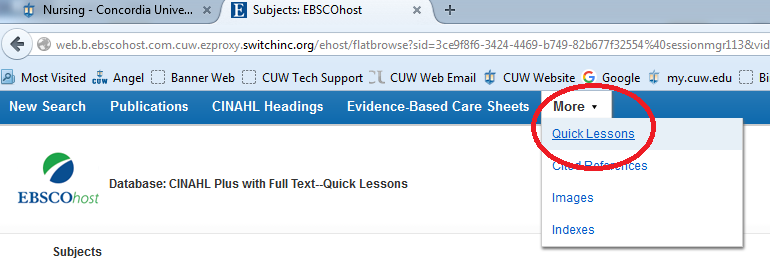 You may also search CINAHL Headings and then select Diagnosis, Epidemiology, Treatment or Etiology as a sub heading as part of your search.In MEDLINE COMPLETE use the MeSH headings and then select Diagnosis, Epidemiology, Treatment or Etiology as sub headings as part of your search.CINAHL COMPLETE has Evidence Based Care sheet are part its menu bar.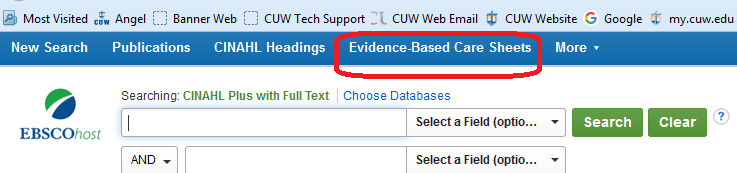 DatabaseCINAHL COMPLETEDYNAMED PLUSMEDLINE COMPLETEDiseases & ConditionsDiseases & ConditionsDiseases & ConditionsDiseases & ConditionsDiagnosis**Epidemiology**Treatments**Etiology**Patient CarePatient CarePatient CarePatient CareClinical Assessment ToolsContraindicationsDrug Dosage CalculatorDrug InformationEvidence-based care *Patient educationContent TypeContent TypeContent TypeContent TypeExercise SheetsImages Video